Southern Shrimp Alliance, Inc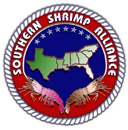 P.O. Box 1577 Tarpon Springs, FL 34688955 E. MLK Dr. Suite D Tarpon Springs, FL 34689727-934-5090 Fax 727-934-5362SSA MEMBERSHIP FORM – CALENDAR YEAR 2024 (Jan-Dec)Please print and fill out ALL informationNAME of Corp., LLC, Partnership, Individual: __________________________________________________ADDRESS: _________________________________________________________________________________CITY, STATE	_________________________________________________________Zip__________________E-MAIL: ____________________________________________Phone_________________ Fax______________SIGNED: ________________________________________________________Date: ______________________*I agree to contribute ____% of my membership dues to the Southern Shrimp Alliance Political Action Committee (PAC) when established.Print & SignSUPPORTING MEMBERS: (TYPE: Crew Member, Spouse, Friend of Industry, Etc. $37.50)List additional names on back; Excludes voting benefitsName____________________________________________________TYPE___________________$_________Name____________________________________________________TYPE___________________$_________VESSEL (BOAT): (Overall length Under 50 feet = $200, 50 feet & over = $400)List additional names on backBoat Name:__________________________Official # ______________  Length_________________$_________                          Boat Name:__________________________Official # ______________  Length_________________$_________                          Boat Name:__________________________Official # ______________  Length_________________$_________                          Boat Name:__________________________Official # ______________  Length_________________$_________                          ASSOCIATES AND INDUSTRY RELATED BUSINESS MEMBERS: Circle One ($600)Supply House, Fuel & Ice Dock, Unloading Dock, Vessel R/M, Processor, Shrimp Buyer, Trade Association, Major Equipment Supplier, Financial Institution, Navigation District, Chamber of Commerce, Other _______________________________________________Business Name______________________________________________________________________$_______VOLUNTARY CONTRIBUTION: ____________________________________________________$________   TOTAL ENCLOSED:  $________________Make Checks Payable to:	Southern Shrimp Alliance, Inc.Contributions to the Southern Shrimp Alliance, Inc. are not deductible as charitable contributions on donor's federal income tax return. While such contributions generally may be deductible as trade or business expenses if ordinary and necessary in the conduct of your business (a determination that should made in consultation with your tax advisor), any contributions made to the Southern Shrimp Alliance, Inc. during the period beginning January 1, 2024 and ending December 31, 2024 will not be deductible, as all contributions will be allocated to nondeductible lobbying expenditures of the organization.